EMS and Logistics Board Report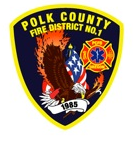 Division Chief Frank EhrmantrautFebruary 2024January’s EventsESO Kick Off Call – This meeting was the start of our transition to ESO from ERS.  A plan was created to complete in the transition in about a six month period.EMS Committee – The District has a committee of line staff that meet bimonthly to provide input on current processes and equipment used to provide EMS services. This group also serves as PCFD’s EMS Quality Management group.Probationary Employee Orientation – The probationary employees spent an intermittent 16 hours during a two week period to learn about the expectations, guidelines, equipment, and clinical protocols that help the EMS Division function.EMS Legal Review of the Elijah McClain Trial – This webinar, hosted by well-known EMS attorneys, reviewed relevant rules and best practices so that agencies can promote equitable and clinically relevant care for their citizens.EMS Section Meeting – Division of the OFCA that meets for interagency collaboration and state advocacy for EMS legislation.State EMS Committee – Quarterly state committee meeting to advise OHA on actions that should be considered for prehospital providers and ambulance agencies.Ambulance Patient Offload Times Workgroup – A state Ad Hoc workgroup to address hospital wait times and it identify tangible solutions that can be implemented by EMS agencies.Mobile Integrated Healthcare Meeting – This group’s mission is to aid in the progress of Mobile Integrated Healthcare in Oregon including funding mechanisms and best practices.West Salem Externship – The District met with a representative from West Salem High School to discuss the possibility of PCFD hosting an externship site for their Career Technical Education students.Apparatus UpdatesM474 – Ford performed recall work related to the efficiency and dependability of the engine.  A grant funded triband radio was installed that allows us to communicate with agencies that we could not speak with before they were installed.  Engineer Champ led a process to standardize the numbering on all of the ambulances.M477 – The liquid springs were serviced after a consistent malfunction.  A grant funded triband radio was installed that allows us to communicate with agencies that we could not speak with before they were installed. Engineer Champ led a process to standardize the numbering on all of the ambulances.M480 – The first oil change and service was completed on the new medic.  A few additional items were mounted at the request of line staff.D464 – Headlight replacedEMS Performance